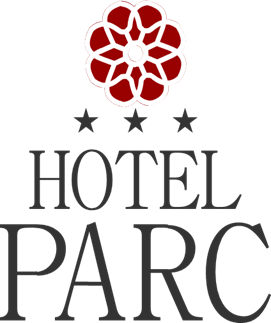 Reservation FormiMAF 2022 - 13 JUNE – 16 JUNE 2022NAME  : Period  :Room type & rates : SINGLE room - Price:  55 EURO / NIGHT + CITY TAX  1%			DOUBLE room- Price: 65 EURO / NIGHT + CITY TAX 1% Breakfast , VAT includedReservations will be made until : 1.06.2022 by email :sales@parchotelsibiu.roHotel contact person : Galata Dan - +40786498886